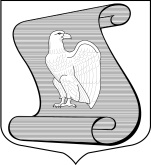 МЕСТНАЯ АДМИНИСТРАЦИЯ ВНУТРИГОРОДСКОГО МУНИЦИПАЛЬНОГООБРАЗОВАНИЯ ГОРОДА ФЕДЕРАЛЬНОГО ЗНАЧЕНИЯ САНКТ-ПЕТЕРБУРГАМУНИЦИПАЛЬНЫЙ ОКРУГ ПОСАДСКИЙ(МА ВМО МО ПОСАДСКИЙ)ПОСТАНОВЛЕНИЕ_____________                                                           № _________Санкт-ПетербургО внесении изменений в Положение «Об осуществлении экологического просвещения, а также организации экологического воспитания и формирования экологической культуры в области обращения с твердыми коммунальными отходами на территории муниципального образования муниципальный округ Посадский»В соответствии со статьей 79 Федерального закона от 06.10.2003 № 131-ФЗ «Об общих принципах организации местного самоуправления в Российской Федерации», статьей 10 Закона Санкт-Петербурга 23.09.2009 года № 420-79 «Об организации местного самоуправления в Санкт-Петербурге» и Уставом  муниципального образования муниципальный округ Посадский, Местная Администрация внутригородского муниципального образования города федерального значения Санкт-Петербурга муниципальный округ ПосадскийПОСТАНОВЛЯЕТ:Внести в Положение «Об осуществлении экологического просвещения, а также организации экологического воспитания и формирования экологической культуры в области обращения с твердыми коммунальными отходами на территории муниципального образования муниципальный округ Посадский», утвержденное Постановлением Местной Администрации от 01.10.2021 № 17/01-02,  следующие изменения:Пункт 3.1. дополнить абзацем следующего содержания:«- при обладании информацией о состоянии окружающей среды (экологической информацией), размещает такую информацию на официальном сайте в информационно-телекоммуникационной сети "Интернет" в форме открытых данных, содержащую в том числе сведения (сообщения, данные):1) о состоянии и загрязнении окружающей среды, включая состояние и загрязнение атмосферного воздуха, поверхностных вод водных объектов, почв;2) о радиационной обстановке;3) о стационарных источниках, об уровне и (или) объеме или о массе выбросов, сбросов загрязняющих веществ;4) об обращении с отходами производства и потребления;5) о мероприятиях по снижению негативного воздействия на окружающую среду.»Настоящее Постановление вступает в силу с момента его официального опубликования.Контроль за исполнением настоящего Постановления оставляю за собой.Глава Местной Администрации                               	            	  Д.О. Высоцкий